Майстар класс “Выраб кажуха”Для вырабу кажуха нам спатрэбіцца: аўчына, моцныя баваўняныя ніткі, шыршаткі і шыла, нажніцы, папера і аловак для вырабу лекал.Рыхтуем лекала. У Ашмянскім раёне шылі ў асноўным кажухі прамога крою. Часамі сустракаліся суцэльнакроеныя ў асноўным дзіцячыя. 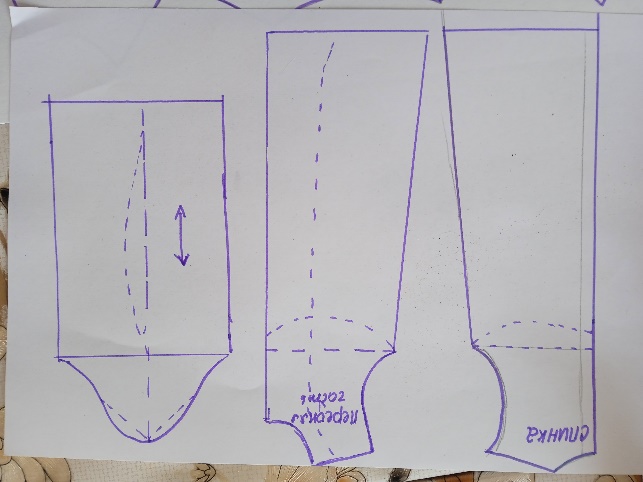 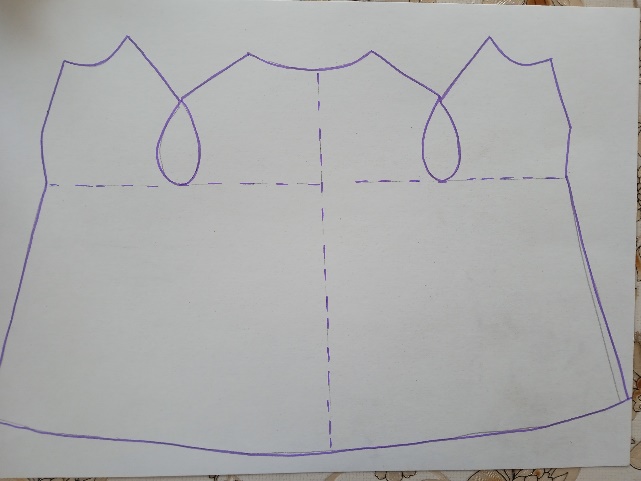 Пераносім выкрайкі на скуру, абводзім з гладкага боку.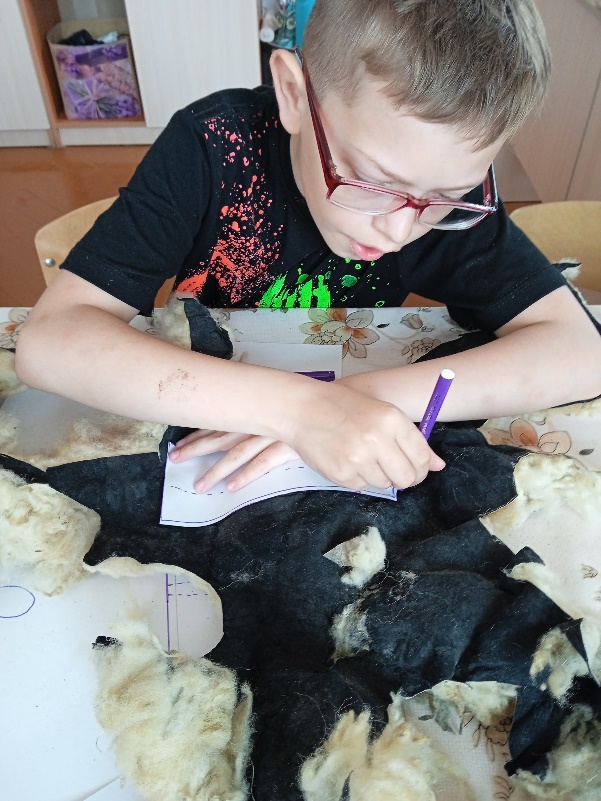 Акуратна выразаем стараючыся не пашкодзіць ворс.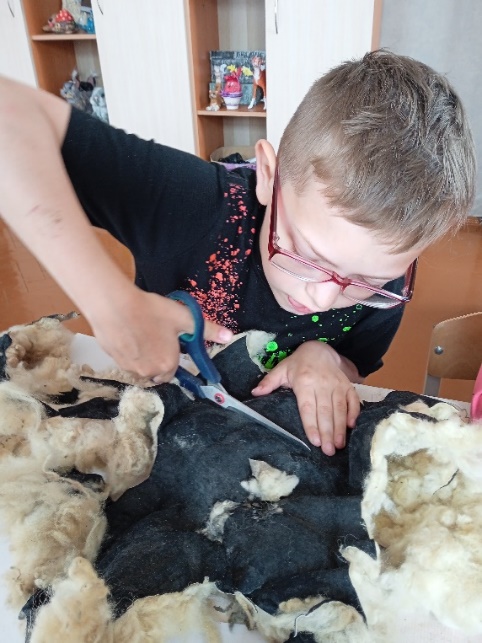 Калі ворс у нас збіўся, альбо тырчыць у розныя бакі, трэба расчасаць яго. Для гэтага мы выкарастоўваем пухадзерку. У нас кажух будзе маленькі,  таму ворс мы крыху падстрыглі.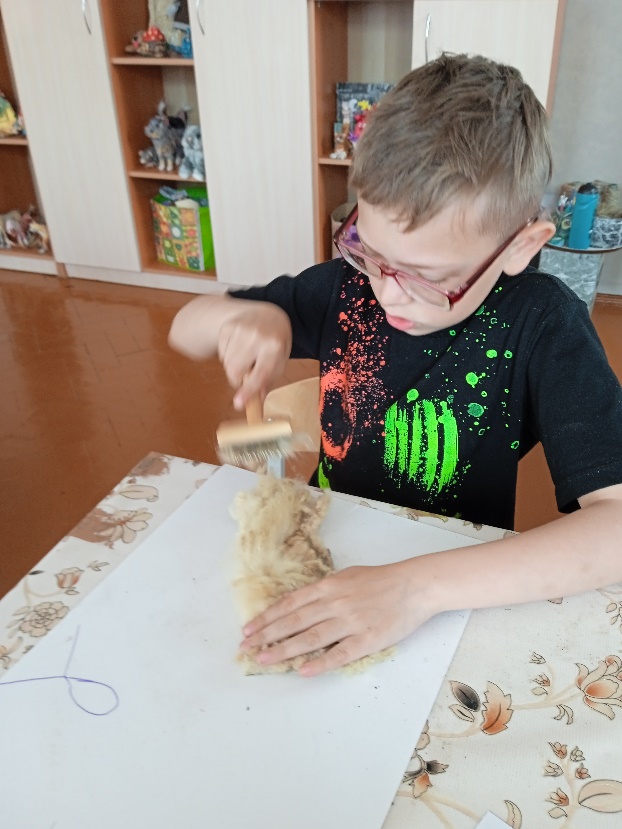 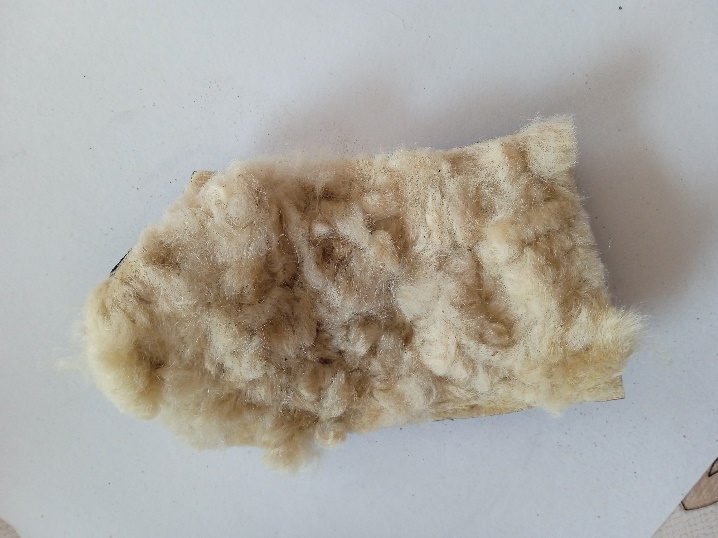 Сшываем дэталі паміж сабой кушнерным (скарняжным) швом. Скура шыецца вельмі цяжка, таму мы выкарыстоўваем шыла.   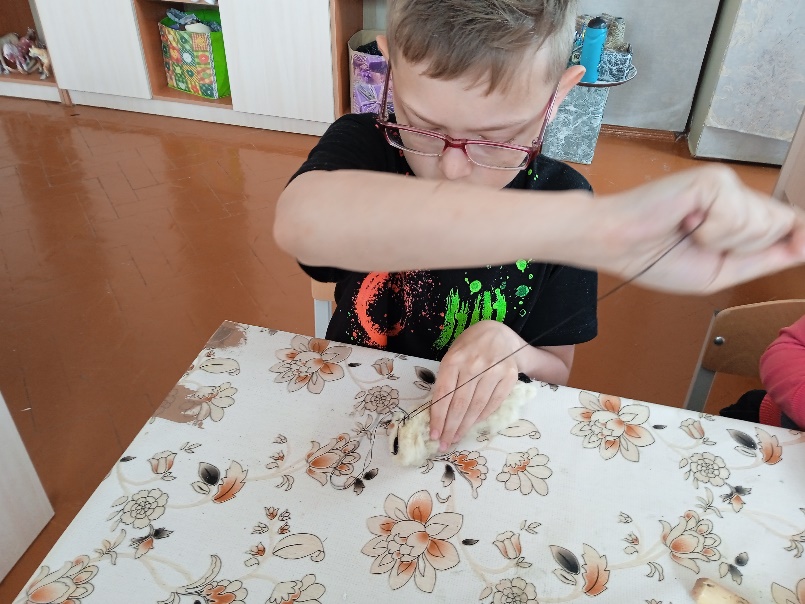 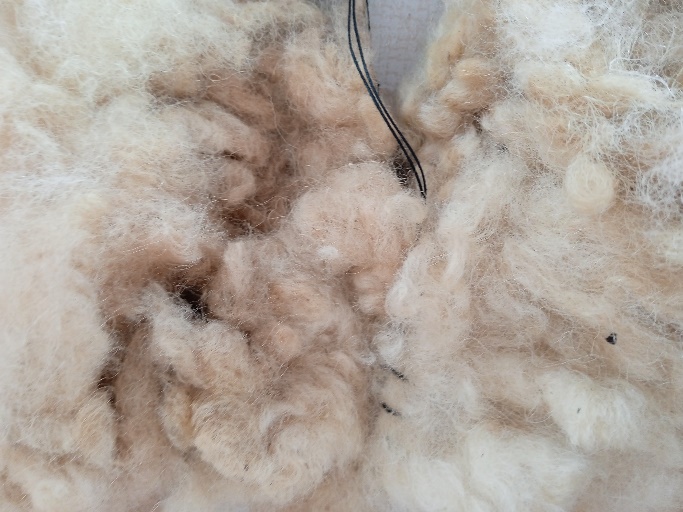 Калі дзеталі кажуха сшыты, устаўляем рукавы.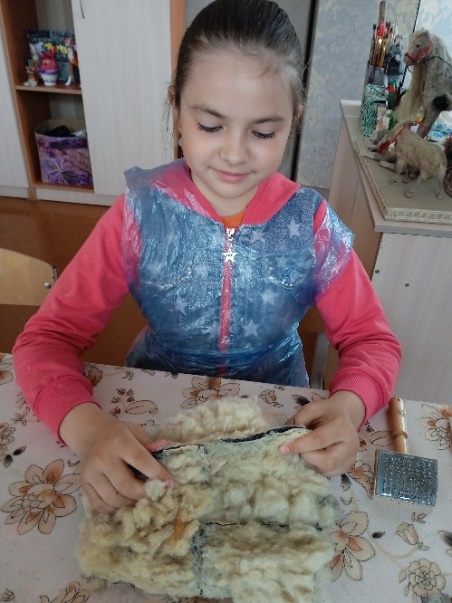 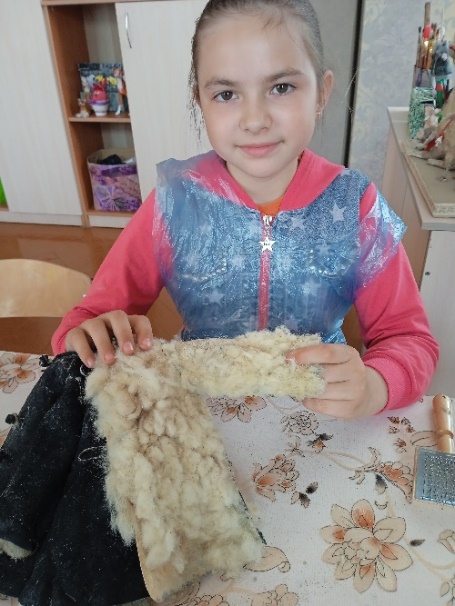 Выварочваем кажух на асабовы бок, прышываем каўнер, завесы і гузікі са скуры.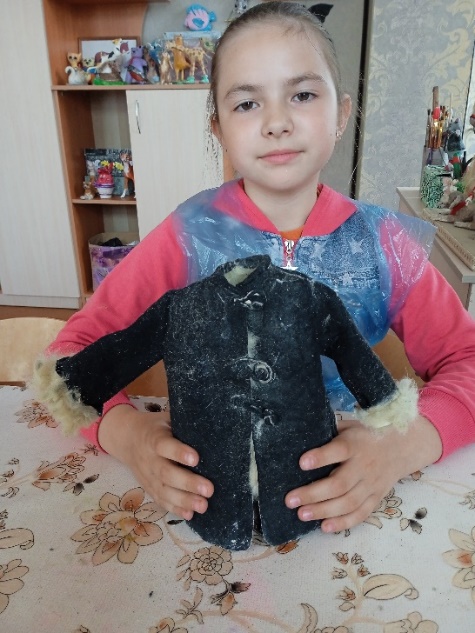 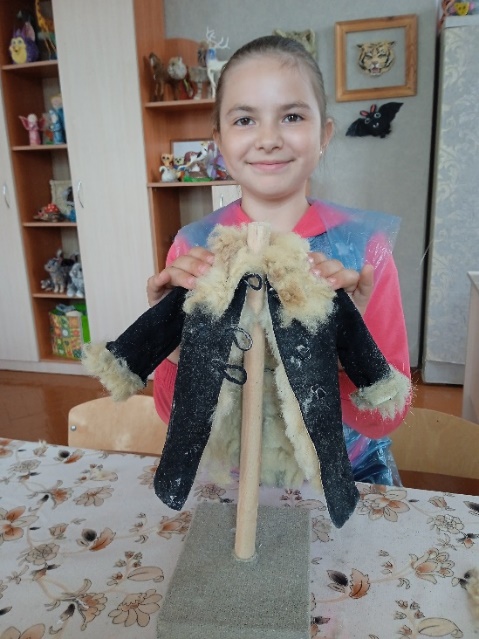        Кажух гатовы. Ён атрымаўся вельмі ўтульны і цёплы.